Fingerstyle Quiz Study Guide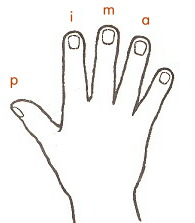 p – pulgar – Thumbi – indice – Index Fingerm – medio – Middle Fingera – angular – Ring FingerBe able to fingerpick 2 out of the 3 chords in Swing Low, Sweet Chariot: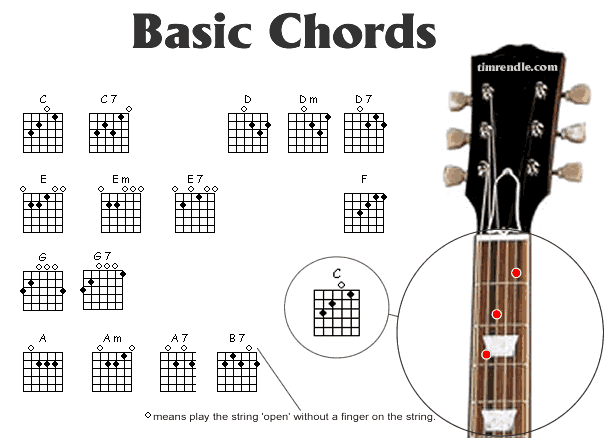 Fingerpick 4th, 3rd, 2nd, and 1st strings, in that orderFingerpick 6th, 3rd, 2nd and 1st strings, in that orderFingerpick 4th, 3rd, 2nd and 1st strings, in that order